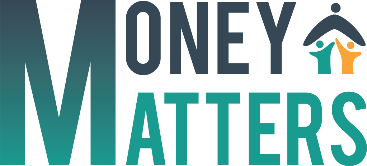 Módulo 5O papel do dinheiro nas nossas vidas, numeracia e a sua relevância na Literacia FinanceiraMódulo 5O papel do dinheiro nas nossas vidas, numeracia e a sua relevância na Literacia FinanceiraMódulo 5O papel do dinheiro nas nossas vidas, numeracia e a sua relevância na Literacia FinanceiraMódulo 5O papel do dinheiro nas nossas vidas, numeracia e a sua relevância na Literacia FinanceiraObjetivo:Explorar o papel do dinheiro nas nossas vidas, numeracia e sua relevância na literacia financeiraExplorar o papel do dinheiro nas nossas vidas, numeracia e sua relevância na literacia financeiraExplorar o papel do dinheiro nas nossas vidas, numeracia e sua relevância na literacia financeiraHorário de aprendizagemTotal de horas:Hora do contacto3 horas Autoestudo2 horasNotasResultados da aprendizagem:Após a conclusão com sucesso deste módulo, os participantes poderão:apoiar os seus alunos na discussão de atitudes em relação às competências de numeracia financeira demonstrar como os pais podem apoiar positivamente o seu próprio desenvolvimento de numeracia financeira dos seus filhos ter uma consciência de ferramentas online que usam a numeracia para apoiar decisões financeirasApós a conclusão com sucesso deste módulo, os participantes poderão:apoiar os seus alunos na discussão de atitudes em relação às competências de numeracia financeira demonstrar como os pais podem apoiar positivamente o seu próprio desenvolvimento de numeracia financeira dos seus filhos ter uma consciência de ferramentas online que usam a numeracia para apoiar decisões financeirasApós a conclusão com sucesso deste módulo, os participantes poderão:apoiar os seus alunos na discussão de atitudes em relação às competências de numeracia financeira demonstrar como os pais podem apoiar positivamente o seu próprio desenvolvimento de numeracia financeira dos seus filhos ter uma consciência de ferramentas online que usam a numeracia para apoiar decisões financeirasMódulo 5 Plano de Aula: O papel do dinheiro nas nossas vidas, numeracia e a sua relevância na Literacia FinanceiraMódulo 5 Plano de Aula: O papel do dinheiro nas nossas vidas, numeracia e a sua relevância na Literacia FinanceiraMódulo 5 Plano de Aula: O papel do dinheiro nas nossas vidas, numeracia e a sua relevância na Literacia FinanceiraMódulo 5 Plano de Aula: O papel do dinheiro nas nossas vidas, numeracia e a sua relevância na Literacia FinanceiraMódulo 5 Plano de Aula: O papel do dinheiro nas nossas vidas, numeracia e a sua relevância na Literacia FinanceiraTempoAtividadeMétodo de EntregaRecursosNotas5 minutosAbertura do WorkshopO facilitador irá acolher os alunos na sessão e dar uma breve visão geral dos resultados da aprendizagem (LO) e introduzir o conteúdo do Módulo utilizando o plano visual.Se online – os participantes podem oferecer uma visão do que querem alcançar a partir da sessão. Local de formação com equipamento de TI, projetor e tela;Quadro e marcadoresPP 2- LOPlano PP3-Visual 10 minutosAtividade M5.1Quebra-gelo  - competências de numeracia No nosso dia-a-dia precisamos de fazer diferentes tipos de cálculos. O que fez esta manhã?Sugerir pensar em cozinhar, cronometrar para chegar a este curso levar as crianças à escola a tempo, pagar as contas do autocarro, da alimentação, etc. Os participantes vão discutir em grupo a importância da matemática na nossa vida.PP – 410 minutosO papel do dinheiro nas nossas vidas, numeracia, e é relevante na Literacia Financeira O facilitador começará por discutir a investigação e as ligações entre a numeracia e a literacia financeira.Local de treino com equipamento de TI, projetor e tela 20 minutosAtividade 5.2 A importância das competências de numeracia na gestão do dinheiro.Mostrar vídeo ao grupo (0:33 minutos) explicando o significado e a utilidade da numeracia (https://www.youtube.com/watch?v=zTlR9amvk1U&t=33s)Peça ao grupo para trabalhar em pares e identificar contextos ou cenários quando usam juros, medição, adição aritmética mental e subtração e percentagens no dia-a-dia.Ver exemplos (PP 11-14). Perderam alguma ideia?Têm alguma ideia a acrescentar quando considerarem contextos para famílias com quem irão trabalhar?PP 9 – vídeo PP 10 – pensar em numeracia e questões de dinheiroPP 11-14 respostasPP15 – diferentes contextos familiares.10 minutosPausa para chá/caféPP1630 minutos Atividade M5.3Como é que as pessoas podem identificar as suas competências de numeracia?O facilitador perguntará aos participantes se alguma vez identificaram o nível de matemática dos membros da família com quem trabalham e como o fizeram. Todas as sugestões do grupo serão reportadas num flipchart. Em seguida, irá distribuir a Atividade M5.3 com links para recursos online que podem ajudar os facilitadores/educadores a verificar o nível de matemática dos seus clientes ou desenvolver as suas competências.Colaboração & Prática.PP 17- introduçãoPP 18-20 ferramentas /websitesPP 21 links e Outout M5.3- recursos online20 minutosAtividadeS M5.4 O que acha de verificar a sua matemática/numeracia?O facilitador fornecerá aos participantes a folha de atividadeS M5.4 e pedirá aos participantes que a preencham em 10 minutos. Esta é uma forma de aprendizagem experiencial onde os participantes podem sentir ansiedade sobre o 'teste'.Depois, perguntará aos participantes o que pensam sobre testar o nível de numeracia dos membros da família com quem trabalham. O que as famílias podem pensar ao serem testadas?  Discussão em grupo. Os participantes também podem querer resolver os problemas, os cálculos estão por cima da página.  Todas as observações serão reportadas no flipchart.Colaboração & Prática.PP22Folha de atividadesM5.4 15 minutos AtividadeS M5.5 Pais como Professores Financeiros:Depois de explicar a importância do papel dos pais no ensino do dinheiro das crianças, o facilitador distribuirá aos participantes a folha de atividades M5.5.  E dará aos participantes 10 minutos para fazerem o exercício. Após o exercício de sala de aula, o facilitador verificará as respostas com a turma e discutirá os resultados, escrevendo as respostas mais comuns no flipchart. Em seguida, irá avançar na próxima sessão que será focada na explicação de cada grupo etário sobre literacia financeira e numeracia. Colaboração & Prática.PP 23-pais como professores financeiros PP24- temas financeiros ligados à idadefolha de atividade M5.525 minutos PAIS COMO PROFESSORES FINANCEIROS: Pré-escolaresDepois de explicar as principais características do ensino da numeracia a crianças dos 2 aos 4 anos de idade, o facilitador vai mostrar o vídeo: "Aprenda a contar com a Quinta dos Números"Depois, vai passar a sugerir temas de literacia financeira e matemática dirigidos a crianças entre os 4 e os 6 anos. O facilitador mostrará mais vídeos se o tempo permitir.PP 25-28Pré-escolares15 minutosPAIS COMO PROFESSORES FINANCEIROS: Crianças em idade escolar, adolescentes e jovens adultos O facilitador explicará à turma as principais características na aprendizagem de problemas financeiros com crianças dos 6 aos 12 anos, adolescentes entre os 13 e os 18 anos e jovens adultos dos 19 aos 25 anos.Também mostrará e descreverá os recursos que as famílias poderiam usar para ensinar e apoiar os seus filhos para desenvolver competências em questões de gestão financeira.Link para a Banda Desenhada do Money Matters (6-12),Sala de fuga (13-18) e App Money Matters (19-25)Finalmente, perguntará aos alunos se têm algumas observações ou perguntas.PP 29-31Idade escolarPP 32 adolescentesPP 33-Jovens adultos 10 minutosResumo:Autoestudo- Explore os links na atividade M5.3.- Explore os materiais de formação de indução dos pais para as sessões 7 e 8.- Vá à Biblioteca de Literacia Financeira online para completar os distintivos Digitais para o Módulo 5. ObrigadoPP 34PP35.Duração170 minutos170 minutos170 minutos170 minutos